Caroline Webster
Early Childhood Ministry Directorcwebstert@westsideleavenworth.com Lori Laps
Grade School  Ministry Directorllappt@westsideleavenworth.com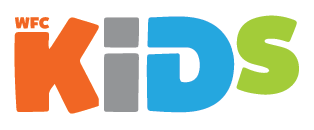 